ATOM SOCIETYChristmas SocialThursday, 14 December 2017At 8.00pmThe Brewery Tap, Ock Street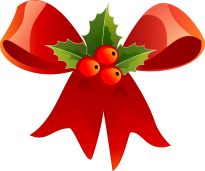 It is not too late to get tickets for our Christmas Social!  Please complete the form below and send it to:  78 Lindsay Drive, Abingdon, OX14 2RT together with your cheque made payable to “ATOM Society” by 6 December 2017.  Tickets are £5.00 each.  We will then e-mail you your ticket.Enquiries to Sally Gillard at:  sally.gillard17@gmail.com ****************************************************************Ticket application formI would like ……… ticket(s) at £5.00 each for the ATOM Society’s Christmas Social at 8.00pm on 14 December 2017 at The Brewery Tap.  (Please write clearly!)Name:  ……………………………………………………………..E-mail:  …………………………………………………………….Date:  …………………………………………